The meeting was called to order at 7:01 pm. Roll Call	All councilors were present and answering roll, except Councilor Armitage who joined shortly after.Item 1	Orders to approve the FY12 School Department Budget as required by M.S.R.A. Title 20-A §1485, §148, 6§ 2307. Councilor Breen moved the order; Councilor Pierce seconded.Chair Payne told the Council that wherever it said ‘be it ordered or further ordered,’ meant that each was a separate order and required a vote. He asked if Councilor Pierce would read and she agreed.Councilor Pierce read be it ordered, that the following school budget articles be adopted and approved for fiscal year 2011-2012:1.  That $11,543,016 be authorized to be expended for Regular Instruction.2.  That $3,089,195 be authorized to be expended for Special Education.3.  That $84,629 be authorized to be expended for Career and Technical Education.4.  That $768,763 be authorized to be expended for Other Instruction.5.  That $2,147,947 be authorized to be expended for Student and Staff Support.6.  That $946,139 be authorized to be expended for System Administration.7.  That $1,051,005 be authorized to be expended for School Administration.8.  That $1,183,638 be authorized to be expended for Transportation and Buses.9. That $2,401,875 be authorized to be expended for Facilities Maintenance.10.  That $3,029,250 be authorized to be expended for Debt Service and Other Commitments.11.  That $0 be authorized to be expended for All Other Expenditures. The motion passed 7-0.Councilor Pierce then read be it ordered that $22,241,364 be appropriated for the total cost of funding public education from kindergarten to grade 12 as described in the Essential Programs and Services Funding Act and that $16,220,732 be raised as the municipality’s contribution to the total cost of funding public education from kindergarten to grade 12 as described in the Essential Programs and Services Funding Act in accordance with the Maine Revised Statutes, Title 20-A, section 15688. Councilor Breen moved to order; Councilor Pierce seconded. Motion carried 7-0.Be it further ordered, that $486,990 be raised and appropriated for the annual payments on debt service previously approved by the municipality’s legislative body for non-state-funded school construction projects or non-state-funded portions of school construction projects in addition to the funds appropriated as the local share of the municipality’s contribution to the total cost of funding public education from kindergarten to grade 12. Councilor Breen moved to order; Councilor Rodden seconded. Motion carried 7-0.Be it ordered, that $3,517,103 be raised and appropriated in additional local funds, which exceeds the State’s Essential Programs and Services allocation model by $3,028,413 as required to fund the budget recommended by the school committee.Councilor Breen moved to order; Councilor Varney seconded. Motion carried 7-0.Be it further ordered, that the school committee be authorized to expend $26,245,457 for the fiscal year beginning July 1, 2011 and ending June 30, 2012 from the municipality’s contribution to the total cost of funding public education from kindergarten to grade 12 as described in the Essential Programs and Services Funding Act, non-state-funded school construction projects, additional local funds for school purposes under the Maine Revised Statutes, Title 20-A, section 15690, unexpended balances, tuition receipts, state subsidy and other receipts for the support of schools.Councilor Breen moved to order; Councilor Rodden seconded. Motion carried 7-0.Be it further ordered, that in addition to the amounts authorized under the previous orders, the Council hereby authorizes the school committee to expend any state, federal and other grants, aid and receipts during the fiscal year beginning July 1, 2011 and ending June 30, 2012, for school purposes and adult education, provided that such grants, aid and receipts do not require expenditure of local funds not previously appropriated.Councilor Breen moved to order; Councilor Rodden seconded. Motion carried 7-0.Be it further ordered, that the Town will appropriate $398,595 for adult education and raise $129,817 as the local share; with authorization to expend any additional, incidental, or miscellaneous receipts in the interest and for the well-being of the adult education program. Councilor Breen moved to order; Councilor Varney seconded. Motion carried 7-0.AdjournCouncilor Rodden moved to adjourn; Councilor Breen seconded. Motion carried 7-0.The meeting was adjourned at 7:11 pm.Respectfully submitted,Jon PlanerRecording secretaryTown Council Special MeetingDRAFT MinutesApril 25, 2011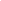 